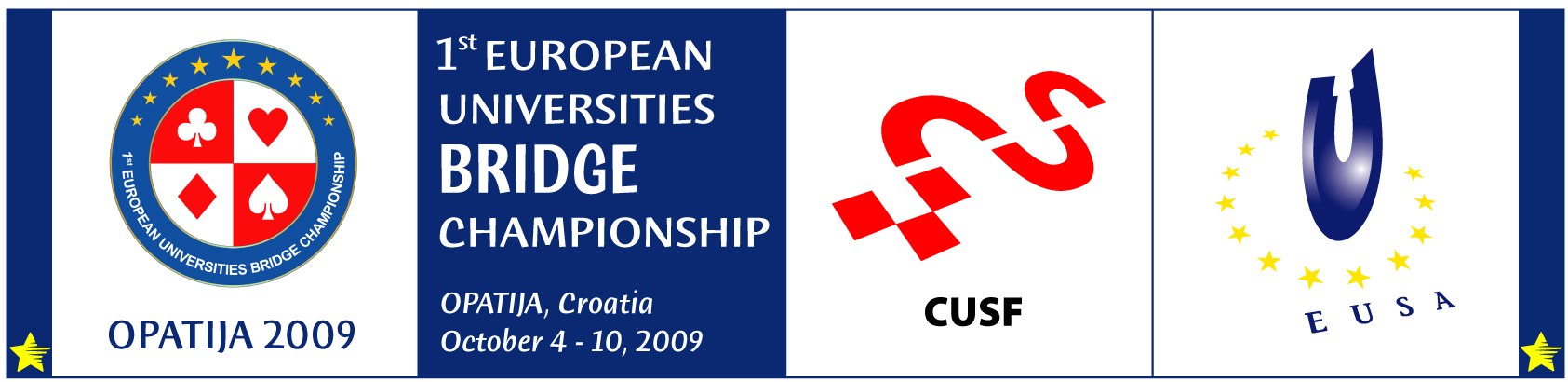 NOMINATIVE ENTRY FORM   University: ....................................................………….…..…………………………................        Signed by:       .......................................................... /..........................................................       (Name / Position / Function)
      ........................................................... /..........................................................     Date, signature and stamp  Deadline: 		   Entry to be sent to the Organising Committee   NumberFamily NameFirst NameAthletesNo. Student Card1234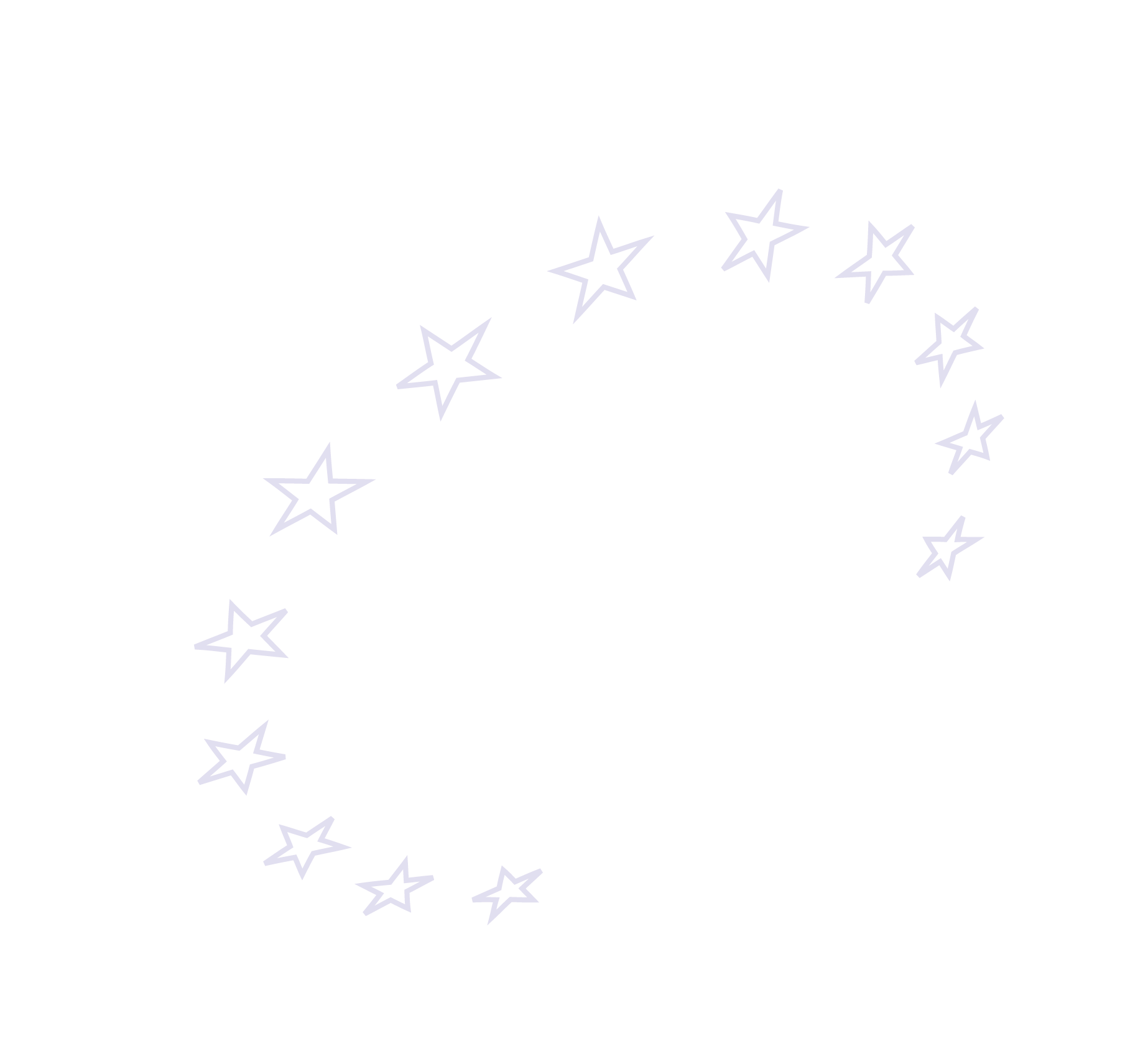 56OfficialsSex (M / W)12